Об итогах зимней экзаменационной сессии 2023-2024 учебного годаОрганизация зимней сессииВ первом полуг  одии 2023-2024 учебного года зимняя сессия проводилась в традиционном формате, все экзамены проходили в аудиториях университета.Мероприятия по подготовке и проведению промежуточной аттестации проведены в согласно приказу ректора от 23.11.2023 № 1300 СТ «Об организации и проведении зимней экзаменационной сессии 2023-2024», в котором каждому подразделению поставлены конкретные задачи и сроки исполнения:В организационных целях были проведены семинары и инструктажи (таблица 1)Таблица 1 – Информационно –консультационные мероприятия по зимней экзаменационной сессии 2023-2024 у.г.Распределение экзаменовОбщее количество экзаменов на летней сессии текущего учебного года составило 3418 (таблица 2). Таблица 2 –Количество экзаменов зимней сессииЭкзамены в форме компьютерного тестирования проведены по 95 дисциплинам на платформах Platonus и Moodle. В дежурстве на экзаменах в форме КТ было задействовано 67 сотрудников: 11 методистов Офиса Регистратора, 7 методистов Отдела дистанционного обучения, и 49 лаборантов и инженеров. В среднем за 10 дней экзаменов каждый сотрудник отдежурил на КТ 8 часов.Вынести на голосование. Предлагаем в дальнейшем к дежурству привлекать преподавателей-экзаменаторов, чтобы снизить плотность дежурства у лаборантов и методистов отдела.Итоги зимней экзаменационной сессии. Бакалавриат и магистратура.Информация по рейтингу допуска и  результатам каждого экзамена  была выгружена из АИС Платонус, обработана и проанализирована Офисом Регистратора.В зимней сессии 2023-2024 учебного года участвовало 7328 обучающихся. На начало сессии, а именно по данным на 18.12.2023 по результатам Рейтинга допуска данные рапределились следующим образом: по результатам Рейтинга допуска данные рапределились следующим образом:-  не допущены ко всем экзаменам текущего семестра 83 (1,13%) обучающихся, из них 49 человек не были допущены ни к одному экзамену;- не допущены к 50-79% экзаменов 109 (1,49%) обчающихся;- не допущены к 10-49% экзаменов 332 (4,53%) обучающихся;- допущены ко всем экзаменам 6804 (92,85%).Информация по допускам / недопускам в разрезе факультетов представлена в таблице 3. Таблица 3. Статистика недопусков / допусков на  экзамены зимней сессии (все уровни обучения)Ниже в таблице 4 показана успеваемость студентов бакалавриата по итогам летней экзаменационной сессии. При расчете таблиц 4 и 5 использовался отчет Стипендия (Платонус), содержащий данные об успеваемости всех обучающихся.Таблица 4– Успеваемость студентов бакалавриата по результатам зимней сессии 2023-2024 у.г.  (итоговые оценки) Из 7058 студентов бакалавриата, 844 (12%) по результатам зимней сессии имеют только оценки «отлично», 5549 (78,6%) имеют оценки «хорошо» и «удовлетворительно», 665 (9,4%) являются неуспевающими, имеют хотя бы одну оценку «неудовлетворительно».Ниже, в таблице 5 представлена успеваемость  магистрантов по итогам зимней сессии 2023-2024 у.г.  Таблица 5 – Успеваемость обучающихся магистратуры по результатам зимней сессии 2023-2024 у.г. (итоговые оценки, в том числе НИРМ, практики)В таблице 6 представлены данные по успеваемости обучающихся (бакалавриат + магистратура) в зимние сессии за последние три года.  Как видно из таблицы, успеваемость как правило, стабильно высока и составляет выше 90% (таблица 6).Таблица 6 – Успеваемость по результатам трех последний сессийБолее детальный анализ результатов сессии выполнен по методике Лиги академической честности с помощью статистического инструмента «кривая Bell Curve».Анализ итогов зимней сессии 2022-2023 учебного года  на основе кривой распределения оценок Bell Curve Бакалавриат.Анализ результатов экзаменационных сессий рекомендовано проводить как Руководством по использованию ECTS, так и  Правилами организации учебного процесса по КТО.Инструментом анализа является кривая Bell Curve (с англ. Bell – колокол) или кривая Гаусса, которая используются в статистике и демонстрирует распределение частоты встречаемости оценок каждого уровня. График кривой напоминает форму колокола, где крайние значения показывают редко встречающиеся оценки определенного уровня, а ближе к центру частота встречаемости увеличивается. Считается, что идеальное распределение групп оценок соответствует графику кривой Bell CurveНа первом этапе считается количественное распределение итоговых оценок по результатам сессии Таблица 7. Количественное распределение итоговых оценок по результатам зимней сессии 2023-2024 у.г.На втором этапе определяется доля каждой группы оценок в общем количестве оценок зимней сессии и сравнивается эталонным (идеальным) распределением оценок, рекомендованным Лигой академической честности вузов РК. Идеальным считается следующее распределение оценок:«Отлично» (А, А- ) - не более 10%;«Хорошо» (В+,В, В-, С+) -  25%;«Удовлетворительно» (С, С-) - 30%;«Удовлетворительно» (D+, D) -  25%;«Неудовлетворительно» (F, FХ)  - 10%.На третьем этапе строится график  фактического распределения оценок и на него накладывается идеальная кривая Bell Curve. Благодаря такому визуальному отображению, видно отклонение фактического распределения групп оценок от идеального.На рисунке 1 показано фактическое распределение оценок зимней сессии всего КРУ в сравнении с идеальными параметрами кривой Bell Curve.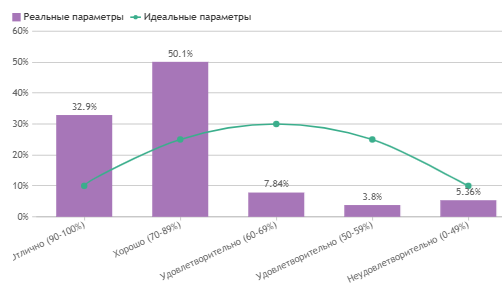 Рисунок 1. Реальное распределение групп оценок зимней сессии по университету (в сравнении с идеальными параметрами кривой Bell Curve)Как видно на рисунке 1 фактическое распределение итоговых оценок в целом по университету значительно отклоняется от рекомендуемого (эталонного) распределения по всем уровням оценок.На рисунках 2 – 6 показано фактическое распределение оценок зимней сессии педагогического института и остальных факультетов.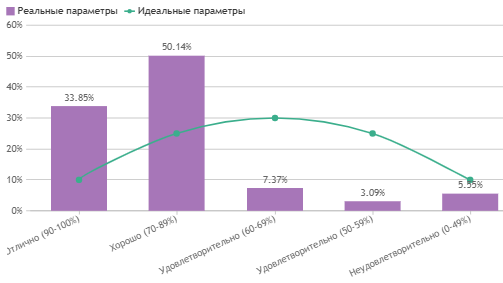 Рисунок 2. Реальное распределение групп оценок зимней сессии Педагогического института  (в сравнении с идеальными параметрами кривой Bell Curve)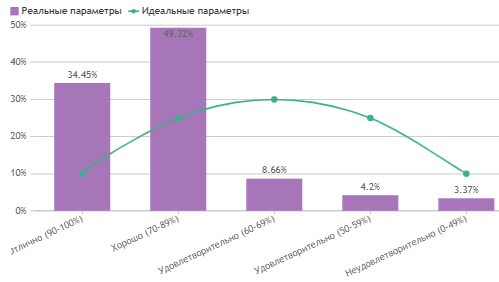 Рисунок 3. Реальное распределение групп оценок зимней сессии ФЭиП  (в сравнении с идеальными параметрами кривой Bell Curve)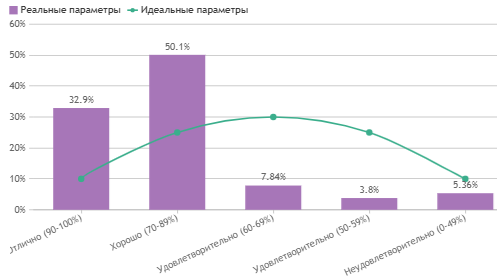 Рисунок 4. Реальное распределение групп оценок зимней сессии ФМЭиИТ  (в сравнении с идеальными параметрами кривой Bell Curve)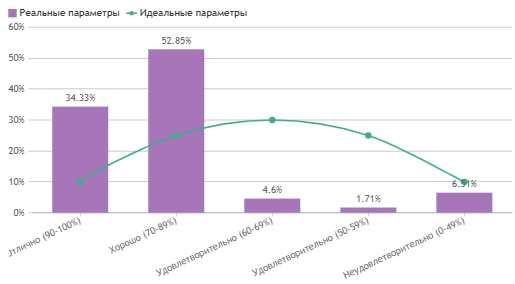  Рисунок 5. Реальное распределение групп оценок зимней сессии ФСХН  (в сравнении с идеальными параметрами кривой Bell Curve)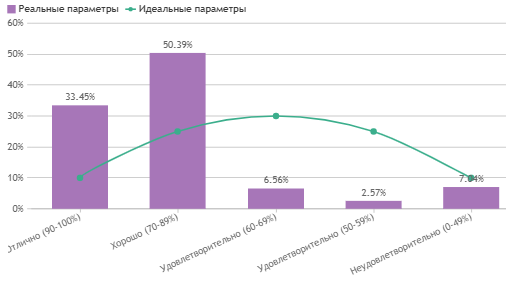 Рисунок 6. Реальное распределение групп оценок зимней сессии ФСГН  (в сравнении с идеальными параметрами кривой Bell Curve)Подводя итоги анализа распределения оценок можно предположить, что относительно рекомендации Лиги академической честности студенты всех факультетов и Педагогического института имеют завышенный высокий уровень лояльности оценки результатов обучения. Университету необходимо обратить внимание на объективность оценивания знаний обучающихся.Доля оценок  «А» «А–» и Fx, F (критерий профконтроля)Критерий 11 профконтроля оценивает риск вуза как высокий, если «Процент оценок «А» и «А–» по отношению к общему числу положительных оценок  за академический период более 20% и (или) процент оценок «F» по отношению к общему числу оценок за академический период более 20%, за исключением летнего семестра».Таблица 8. Доля оценок А, А- в общем количестве положительных оценокКак видно из таблицы 8 доля оценок А, А-  по результатам зимней сессии 2023-2024 у.г. равна 35,2%,  что является критерием риска для профконтроля, потому что по норме она не должна превышать 20%, По результатам летней сессии 2022-2023 года доля оценок А,А- была еще выше и составляла 46,5 %.Таблица 9 Доля оценок Fx, F- в общем количестве всех оценокКак видно из таблицы 9, по итогам зимней сессии 2023-2024 у.г. доля оценок Fx, F составляет 4,04%, что  находится в пределах нормы критерия рисков для проведения профконтроля. Однако, согласно требованиям Лиги академической честности эталонное значение доли оценок - Fx, F должно быть равно 10%.Начальник  ОР							Н.БожевольнаяАхмет Байтұрсынұлы атындағыҚостанай өңірлік университетіКостанайский региональный университет имени Ахмет Байтұрсынұлы»АНЫҚТАМАСПРАВКАғылыми кеңес отырысынана заседание ученого совета31.01.2024 ж.31.01.2024 г.Қостанай қаласы город КостанайДатаЦелевая аудиторияМероприятиеВедущие08.12.2023ППС лаборантыметодистыОнлайн семинар «Организация и проведение летней экзаменационной сессии 2022-2023 у.г.»: «Организация дежурства на экзаменах в форме КТ», график дежурства и т.д.Божевольная Н.В., начальник ОР13.12.2023студентыПрямая онлайн трансляция для студентов о проведении зимней сессии: формы экзаменов, расписание экзаменов, апелляции. Ответы на вопросы. Божевольная Н.В., начальник ОРТастанова Г.Т., начальник ОДО14.12.2023Зам.Директоров, начальники отделовОнлайн совещание по вопросу готовности к зимней сессииИсакаев Е.М., проректор по АВКурсыПИФЭиПФМЭиИТФСХНФСГНВСЕГО1 курс61621719716912213212 курс73619819116911114053 курс4632151581458310644,5 курс23210310414284665Магистратура 12571907655417Докторантура--5151535ИТОГО21728047457164704907Институт / факультетВсего участников зимней сессииНе допущены к 80-100 % экзаменовНе допущены к 80-100 % экзаменовНе допущены  к 50-79 % экзаменовНе допущены  к 50-79 % экзаменовНе допущены  к 10-49 % экзаменовНе допущены  к 10-49 % экзаменовДопущены ко всем экзаменамДопущены ко всем экзаменамИнститут / факультетВсего участников зимней сессииКол-воДоля, %Кол-воДоля, %Кол-воДоля, %Кол-воДоля, %ПИ3241310,96551,701675,15298892,20ФЭиП1271131,02120,94443,46120294,57ФМЭиИТ1176100,85201,70463,91110093,54ФСХН849141,6570,82131,5381596,00ФСГН790151,90151,90627,8569888,35ИТОГО по КРУ7328831,131091,493324,53680492,85Институт,факультетВсегоСдали только на А, А-(отличники)Сдали на хорошо и удовлетворительно Есть хотя бы одна F (неуспевающие)% успевающихПИ3145323 / 10,3%2503 / 79,6%319 / 10,1%89,9ФЭиП1242196 / 15,8%959 / 77,2%87 / 7,0 %93,0ФМЭиИТ1118125 / 11,3%924 / 82,5%69 / 6,2%93,8ФСХН794132 / 16,6%630 / 79,3%32 / 4,1%96,0ФСГН74267 / 9,0%544 / 73,3%131 / 17,7%82,3ИТОГО по КРУ7041844 / 12, 0 %5549 / 78,9 %665 / 9, 1%90,9Институт, факультетВсегоСдали только на А, А-(отличники)Сдали на хорошо и удовлетворительно Есть хотя бы одна F (неуспевающие)% успевающихПИ9659 / 6,1%37 / 38,5%0 / 0%100ФЭиП297 / 2,4%22 / 75,9%0 / 0%100ФМЭиИТ5817 / 2,9%39 / 67,2%2 / 3,4%96,6ФСХН5531 / 5,6%24 / 43,6 %0 / 0%100ФСГН4825 / 5,2%23 / 47,9%0 / 0%100ИТОГО по КРУ286139145299,3Институт, факультет% успевающих% успевающих% успевающихИнститут, факультетЗима2021-2022 у.г.Зима2022-2023 у.г.Зима2023-2024 у.гПИ92,497,390,2ФЭиП (ИЭиП)96,298,093,2ФМЭиИТ (ИТИ92,699,094,0ФСХН (СХИ)97,098,796,2ФСГН--83,4ИТОГО по КРУ93,197,991,3Группа оценокКРУПИФЭиПФМЭиИТФСХНФСГНA, A- (90-100%)15 35875272853207612731629B+, B, B-,C+ (70-89%)2282211143955369615492508C, C- (60-69%)36601611704720132493D+,D (50-59%)180465435252358217F (0-49%)184196421525296314ВСЕГО45485118708079726731085161Группа оценокКоличествоДоля, %НормаЗаключениеПоложительные оценки (А – D) 43644100А, А-15 35835,2≤ 20%Выше нормы, рискГруппа оценокКоличествоДоля, %НормаЗаключениеВсе оценки45485100Fx, F18414,04%≤ 20%В норме